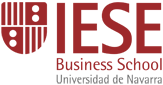 Índice IESE de Incertidumbre Económica (I3E)La incertidumbre económica en el mes de septiembre baja a los niveles de antes de la crisisLa incertidumbre económica en septiembre se sitúa en los mismos niveles que estaba antes del estallido de la crisis de las hipotecas subprime en Estados Unidos, en el verano del 2007.El Índice IESE de Incertidumbre Económica en el mes de septiembre se ha reducido en 18 puntos, situándose en un nivel de 59, en una escala 0 – 200, el nivel más bajo desde antes del inicio de la crisis financiera en el verano del 2007.El prof. del IESE Miguel Ángel Ariño, responsable del Índice, señala que este dato es indicativo de que hay pocas dudas de que la recuperación económica y de la confianza en nuestra deuda, sean las perspectivas de crecimiento mayores o menores.El descenso más notable lo marca la incertidumbre sobre la deuda española, que bajando 41 puntos se ha situado en los 90. Lo que indica una recuperación en la confianza de nuestra deuda. La incertidumbre sobre la bolsa se ha reducido 16 puntos hasta los 88. La incertidumbre sobre el tipo de cambio dólar-euro se ha situado en 65 después de subir 8 puntos. Respecto al precio del petróleo, la situación se calma, disminuyendo la incertidumbre 5 puntos y situándose en los 33.El Índice IESE de Incertidumbre Económica I3E, es un indicador que elabora el International Center for Decision Making (ICDM) del IESE para reflejar de un modo sintético la incertidumbre existente sobre la coyuntura económica. El índice está ajustado de modo que su valor medio en la década 2000-2009 es de 100. En la práctica el valor se mueve entre 0 y 200. Valores del índice menor que 100 indican una incertidumbre económica inferior al promedio de la década anterior, y valores del índice por encima de 100 indican una mayor incertidumbre económica.El índice  general I3E refleja la amplitud de las variaciones de la tasa de crecimiento diaria de cuatro variables económico-financieras representativas de la situación de la economía:IBEX 35 Tasa de cambio Dólar – Euro ($ / €) Precio del barril de petróleo Brent Precios del bono español a 10 años La Tabla adjunta muestra, además del Índice general I3E, los índices parciales de incertidumbre ocasionados por el IBEX 35, la de la tasa de cambio $/€, la del precio del petróleo y la del bono español a 10 años. Estos cuatro índices parciales también tienen un valor medio de 100, y se mueven entre 0 y 200. A mayores valores de los índices, mayor incertidumbre.Valores del ÍndiceEvolución histórica del Índice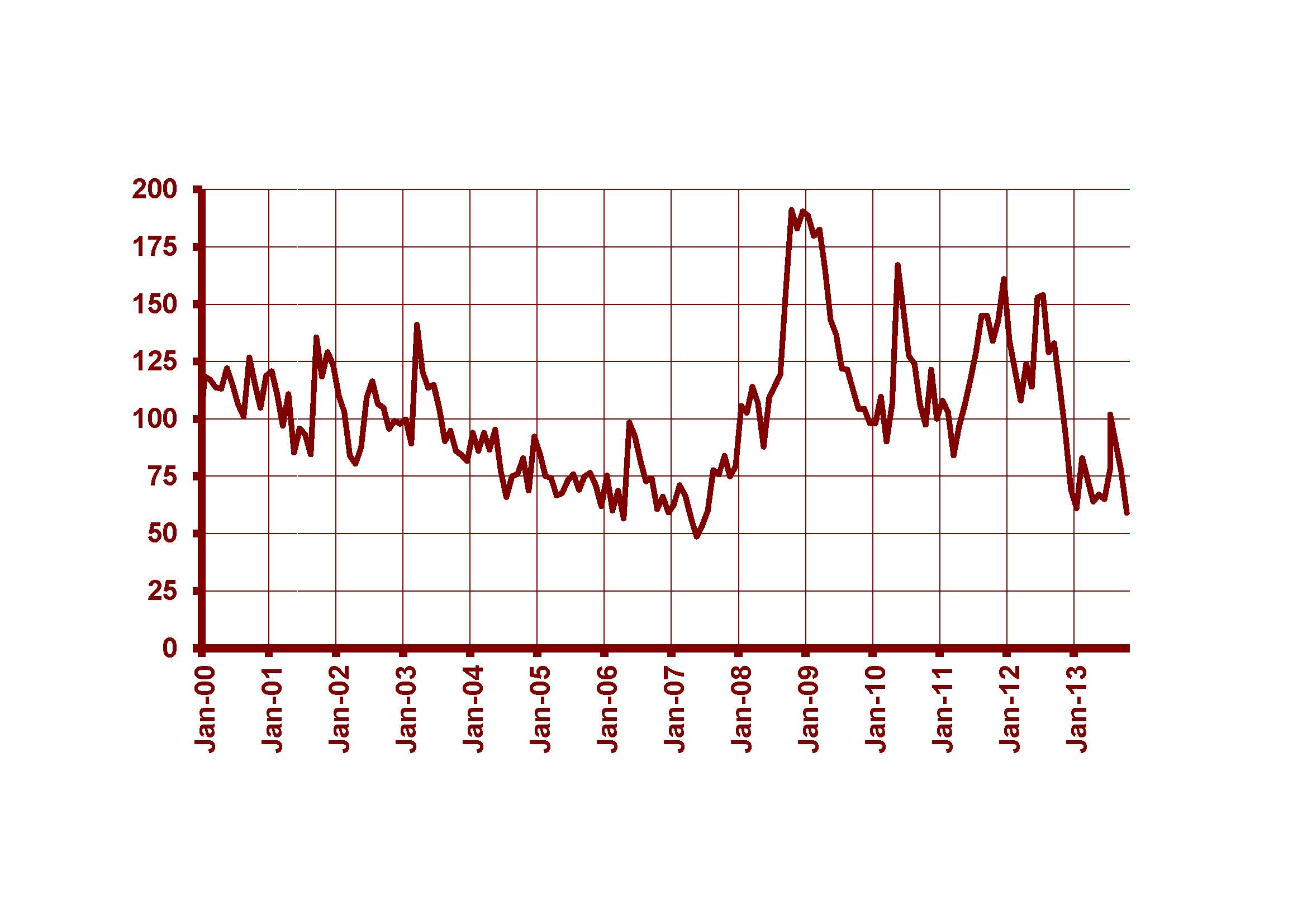 El gráfico muestra la evolución del Índice, cuyo valor medio a lo largo de la década 2000-2009 ha sido 100. Puede observarse que al principio de la década el Índice fluctúa entre 100 y 150, reflejando una alta incertidumbre en aquellos años, causada por la explosión de la burbuja de las punto.com, los escándalos de Enron, Worldcom, etc y los ataques terroristas del 11.S. Posteriormente, conforme avanza la década la situación se estabiliza, la incertidumbre disminuye y el Índice se sitúa en niveles entre 50 y 100.La incertidumbre vuelve a aumentar en la segunda mitad del 2007 con la crisis de las hipotecas subprime, pero es después del verano del 2008 cuando la crisis bancaria norte americana y del resto del mundo hace subir el valor del índice a cerca de 200. Conforme se va teniendo información de la magnitud de la crisis, la incertidumbre disminuye a niveles más normales y es en abril de 2010 cuando la crisis de la deuda griega levanta dudas de la solvencia de algunos estados de la UE y vuelve a poner al Índice en torno a 150. En noviembre de 2010 el índice vuelve a subir debido a la crisis de la deuda de Irlanda, moderándose esta incertidumbre en el pasado diciembre.Muchas decisiones empresariales y personales, tanto a corto como a largo plazo, se toman en función de la incertidumbre económica existente. El objetivo de la elaboración de este índice es dar una medida cuantificable de esta incertidumbre que permita tomar decisiones sobre una información libre de sesgos subjetivos. En los últimos 2-3 años se ha detectado un enorme incremento de la incertidumbre sobre la situación económica. Los mercados financieros han mostrado unas fluctuaciones no observadas hasta ahora y hay un sentimiento generalizado por parte de las empresas, y de los ciudadanos de gran incertidumbre sobre la situación económica. La magnitud de la crisis que estamos viviendo no hace sino aumentar el impacto de esta incertidumbre en la vida de las empresas y de las familias. PublicaciónEl Índice IESE de Incertidumbre Económica I3E, es un indicador que elabora el International Center for Decision Making (ICDM)  del IESE que pretende reflejar de manera sintética la evolución mensual de la incertidumbre existente sobre la situación económica.El índice tiene periodicidad  mensual, y además de poder  encontrarse  en esta página http://blog.iese.edu/icdm/i3e-2/, puede también seguirse en http://twitter.com/MiguelArinoPara más informaciónVALOR DEL ÍNDICE EN SEPTIEMBRE  201359VARIACIÓN RESPECTO A AGOSTO  2013-18MesÍndice GeneralÍndice IBEXÍndice         $ / €Índice BrentÍndice Bono-10Septiembre-121331348458222Octubre -121141227443205Noviembre-12941055946172Diciembre-1269887019129Enero-136184849105Febrero-13831161140119Marzo-136411299094Abril-1367113832085Mayo-136595735572Junio-1378105864795Julio-131021079017194Agosto-13771045738131Septiembre-135988653390Ana Sesé / Clara Castillejo 
Dirección de Comunicación en Barcelona 
IESE – Universidad de Navarra 
Tel. 93 253 64 29 / 607 214 499 
Mail: sese@iese.edu / ccastillejo@iese.edu
http://www.iese.edu/María Gil Casares / Mª del Mar Valls  
Dirección de Comunicación en Madrid 
IESE – Universidad de Navarra 
Tel. 91 211 30 80 / 91 211 32 98  
Mail: MGilcasares@iese.edu  /MMValls@iese.edu  
http://www.iese.edu/